ANEXO II – Formulário de Aceite de Orientação 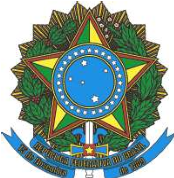 MINISTÉRIO DA EDUCAÇÃO INSTITUTO FEDERAL DO ESPÍRITO SANTO CAMPUS VILA VELHA Avenida Ministro Salgado Filho, 1000 – Bairro Soteco – 29106-010 – Vila Velha – ES DIRETORIA DE PESQUISA, EXTENSÃO E PÓS-GRADUAÇÃO COORDENAÇÃO DO PROFQUI FORMULÁRIO DE REGISTRO DE ORIENTAÇÃO DE PROJETO ------------------------------------------------------------------------------------------------------------------------ ------------------------------------------------------------------------------------------------------------------------ Eu, NOME DO DISCENTE, discente matriculado(a) no curso de Mestrado Profissional em Química do IFES campus Vila Velha - PROFQUI, entrei em contato com o(a) Professor(a) Dr(a). NOME DO(A) DOCENTE, sendo aceito(a) como orientado(a) no projeto intitulado: NOME DO PROJETOEu, NOME DO DISCENTE, discente matriculado(a) no curso de Mestrado Profissional em Química do IFES campus Vila Velha - PROFQUI, entrei em contato com o(a) Professor(a) Dr(a). NOME DO(A) DOCENTE, sendo aceito(a) como orientado(a) no projeto intitulado: NOME DO PROJETOVila Velha, DIA de MÊS de ANO. Assinatura do(a) discente Eu, NOME DO DOCENTE, pertencente ao quadro de docentes do Mestrado Profissional em Química do IFES campus Vila Velha – PROFQUI, aceito orientar o(a) discente NOME DO(A) DISCENTE no projeto intitulado NOME DO PROJETO, estando ciente de minhas obrigações como orientador(a) segundo o Regulamento Interno do referido programa de pós graduação. Eu, NOME DO DOCENTE, pertencente ao quadro de docentes do Mestrado Profissional em Química do IFES campus Vila Velha – PROFQUI, aceito orientar o(a) discente NOME DO(A) DISCENTE no projeto intitulado NOME DO PROJETO, estando ciente de minhas obrigações como orientador(a) segundo o Regulamento Interno do referido programa de pós graduação. Vila Velha, DIA de MÊS de ANO. Carimbo e assinatura do(a) docente O Colegiado de Pós-Graduação do Mestrado Profissional em Química do IFES campus Vila Velha, polo do Programa de Mestrado Profissional em Química em Rede Nacional, tomou ciência do ACEITE DA ORIENTAÇÃO DO PROJETO ACIMA, na reunião nº NÚMERO, do dia XX/XX/XXXX. O Colegiado de Pós-Graduação do Mestrado Profissional em Química do IFES campus Vila Velha, polo do Programa de Mestrado Profissional em Química em Rede Nacional, tomou ciência do ACEITE DA ORIENTAÇÃO DO PROJETO ACIMA, na reunião nº NÚMERO, do dia XX/XX/XXXX. Vila Velha, DIA	 de MÊS	 de ANO. Carimbo e assinatura do(a) Coordenador(a) 